graduate COMMITTEE 
curriculum PROPOSAL FORM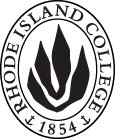 Cover page						Scroll over blue text to see further instructionsC. Program Proposals
D. SignaturesChanges that directly impact more than one department/program MUST have the signatures of all relevant department chairs, program directors, and relevant dean (e.g. when creating/revising a program using courses from other departments/programs). Proposals that do not have appropriate approval signatures will not be considered. Type in name of person signing and their position/affiliation.Send electronic files of this proposal and accompanying catalog copy to graduatecommittee@ric.edu and a printed or electronic signature copy of this form to the current Chair of Graduate Committee. Check Graduate Committee website for due dates.D.1. Approvals:   required from programs/departments/deans who originate the proposal.  may include multiple departments, e.g., for joint/interdisciplinary prposals. D.2. Acknowledgements: REQUIRED from OTHER PROGRAMS/DEPARTMENTS IMPACTED BY THE PROPOSAL. SIGNATURE DOES NOT INDICATE APPROVAL, ONLY AWARENESS THAT THE PROPOSAL IS BEING SUBMITTED.  List all other programs and departments affected by this proposal.  Signatures from these departments are required in the signature section. CONCERNS SHOULD BE BROUGHT TO THE GRADUATE COMMITTEE MEETING FOR DISCUSSION. A.1. Course or programM.ed. in Elementary or Secondary Special Education M.ed. in Elementary or Secondary Special Education M.ed. in Elementary or Secondary Special Education M.ed. in Elementary or Secondary Special Education M.ed. in Elementary or Secondary Special Education Replacing Special Education M.ed. with Concentration in Elementary or Secondary Mild/Moderate DisabilitiesSpecial Education M.ed. with Concentration in Elementary or Secondary Mild/Moderate DisabilitiesSpecial Education M.ed. with Concentration in Elementary or Secondary Mild/Moderate DisabilitiesSpecial Education M.ed. with Concentration in Elementary or Secondary Mild/Moderate DisabilitiesSpecial Education M.ed. with Concentration in Elementary or Secondary Mild/Moderate DisabilitiesA.2. Proposal typeProgram| revision | Program| revision | Program| revision | Program| revision | Program| revision | A.3. OriginatorMARIE LYNCH MARIE LYNCH Home departmentHome departmentSpecial Education Special Education A.4. Rationale/ContextThe M.Ed. in Elementary or Secondary Special Education programs and subsequent courses have been renamed, formerly known as the Special Education M.Ed.—with Concentration in Elementary or Secondary Mild/Moderate Disabilities.  This change reflects the need to remove deficit-oriented terms, such as “mild/moderate disabilities’ or “disabilities” from all program materials, course titles and descriptions. This is part of an overall Department of Special Education response to recent recommendations put forth by the Rhode Island Department of Education. Thus, the purpose of this proposal is to summarize key changes in the M.Ed. in Elementary or Secondary Special Education programs: CORE Course Title & Catalog Description RevisionsSPED 501: Assessment in Special EducationSPED 503: Positive Behavior Intervention & SupportsSPED 534: Involvement of Families in Special EducationCatalog Description Revisions ONLYSPED 458: STEM for Diverse Learners: Intensive InterventionELEMENTARY Course Title & Catalog Description RevisionsSPED 518: Literacy for Diverse Learners: Intensive InterventionSPED 662: Internship in Elementary Special Education SECONDARY Course Title & Catalog Description RevisionsSPED 427: Career/Transition Planning for AdolescentsSPED 524: Literacy Instruction for Adolescents: Intensive InterventionSPED 664: Internship in Secondary Special EducationThe M.Ed. in Elementary or Secondary Special Education programs and subsequent courses have been renamed, formerly known as the Special Education M.Ed.—with Concentration in Elementary or Secondary Mild/Moderate Disabilities.  This change reflects the need to remove deficit-oriented terms, such as “mild/moderate disabilities’ or “disabilities” from all program materials, course titles and descriptions. This is part of an overall Department of Special Education response to recent recommendations put forth by the Rhode Island Department of Education. Thus, the purpose of this proposal is to summarize key changes in the M.Ed. in Elementary or Secondary Special Education programs: CORE Course Title & Catalog Description RevisionsSPED 501: Assessment in Special EducationSPED 503: Positive Behavior Intervention & SupportsSPED 534: Involvement of Families in Special EducationCatalog Description Revisions ONLYSPED 458: STEM for Diverse Learners: Intensive InterventionELEMENTARY Course Title & Catalog Description RevisionsSPED 518: Literacy for Diverse Learners: Intensive InterventionSPED 662: Internship in Elementary Special Education SECONDARY Course Title & Catalog Description RevisionsSPED 427: Career/Transition Planning for AdolescentsSPED 524: Literacy Instruction for Adolescents: Intensive InterventionSPED 664: Internship in Secondary Special EducationThe M.Ed. in Elementary or Secondary Special Education programs and subsequent courses have been renamed, formerly known as the Special Education M.Ed.—with Concentration in Elementary or Secondary Mild/Moderate Disabilities.  This change reflects the need to remove deficit-oriented terms, such as “mild/moderate disabilities’ or “disabilities” from all program materials, course titles and descriptions. This is part of an overall Department of Special Education response to recent recommendations put forth by the Rhode Island Department of Education. Thus, the purpose of this proposal is to summarize key changes in the M.Ed. in Elementary or Secondary Special Education programs: CORE Course Title & Catalog Description RevisionsSPED 501: Assessment in Special EducationSPED 503: Positive Behavior Intervention & SupportsSPED 534: Involvement of Families in Special EducationCatalog Description Revisions ONLYSPED 458: STEM for Diverse Learners: Intensive InterventionELEMENTARY Course Title & Catalog Description RevisionsSPED 518: Literacy for Diverse Learners: Intensive InterventionSPED 662: Internship in Elementary Special Education SECONDARY Course Title & Catalog Description RevisionsSPED 427: Career/Transition Planning for AdolescentsSPED 524: Literacy Instruction for Adolescents: Intensive InterventionSPED 664: Internship in Secondary Special EducationThe M.Ed. in Elementary or Secondary Special Education programs and subsequent courses have been renamed, formerly known as the Special Education M.Ed.—with Concentration in Elementary or Secondary Mild/Moderate Disabilities.  This change reflects the need to remove deficit-oriented terms, such as “mild/moderate disabilities’ or “disabilities” from all program materials, course titles and descriptions. This is part of an overall Department of Special Education response to recent recommendations put forth by the Rhode Island Department of Education. Thus, the purpose of this proposal is to summarize key changes in the M.Ed. in Elementary or Secondary Special Education programs: CORE Course Title & Catalog Description RevisionsSPED 501: Assessment in Special EducationSPED 503: Positive Behavior Intervention & SupportsSPED 534: Involvement of Families in Special EducationCatalog Description Revisions ONLYSPED 458: STEM for Diverse Learners: Intensive InterventionELEMENTARY Course Title & Catalog Description RevisionsSPED 518: Literacy for Diverse Learners: Intensive InterventionSPED 662: Internship in Elementary Special Education SECONDARY Course Title & Catalog Description RevisionsSPED 427: Career/Transition Planning for AdolescentsSPED 524: Literacy Instruction for Adolescents: Intensive InterventionSPED 664: Internship in Secondary Special EducationThe M.Ed. in Elementary or Secondary Special Education programs and subsequent courses have been renamed, formerly known as the Special Education M.Ed.—with Concentration in Elementary or Secondary Mild/Moderate Disabilities.  This change reflects the need to remove deficit-oriented terms, such as “mild/moderate disabilities’ or “disabilities” from all program materials, course titles and descriptions. This is part of an overall Department of Special Education response to recent recommendations put forth by the Rhode Island Department of Education. Thus, the purpose of this proposal is to summarize key changes in the M.Ed. in Elementary or Secondary Special Education programs: CORE Course Title & Catalog Description RevisionsSPED 501: Assessment in Special EducationSPED 503: Positive Behavior Intervention & SupportsSPED 534: Involvement of Families in Special EducationCatalog Description Revisions ONLYSPED 458: STEM for Diverse Learners: Intensive InterventionELEMENTARY Course Title & Catalog Description RevisionsSPED 518: Literacy for Diverse Learners: Intensive InterventionSPED 662: Internship in Elementary Special Education SECONDARY Course Title & Catalog Description RevisionsSPED 427: Career/Transition Planning for AdolescentsSPED 524: Literacy Instruction for Adolescents: Intensive InterventionSPED 664: Internship in Secondary Special EducationThe M.Ed. in Elementary or Secondary Special Education programs and subsequent courses have been renamed, formerly known as the Special Education M.Ed.—with Concentration in Elementary or Secondary Mild/Moderate Disabilities.  This change reflects the need to remove deficit-oriented terms, such as “mild/moderate disabilities’ or “disabilities” from all program materials, course titles and descriptions. This is part of an overall Department of Special Education response to recent recommendations put forth by the Rhode Island Department of Education. Thus, the purpose of this proposal is to summarize key changes in the M.Ed. in Elementary or Secondary Special Education programs: CORE Course Title & Catalog Description RevisionsSPED 501: Assessment in Special EducationSPED 503: Positive Behavior Intervention & SupportsSPED 534: Involvement of Families in Special EducationCatalog Description Revisions ONLYSPED 458: STEM for Diverse Learners: Intensive InterventionELEMENTARY Course Title & Catalog Description RevisionsSPED 518: Literacy for Diverse Learners: Intensive InterventionSPED 662: Internship in Elementary Special Education SECONDARY Course Title & Catalog Description RevisionsSPED 427: Career/Transition Planning for AdolescentsSPED 524: Literacy Instruction for Adolescents: Intensive InterventionSPED 664: Internship in Secondary Special EducationA.5. Student impactPositive impact is expected with core knowledge and readiness for the field.Positive impact is expected with core knowledge and readiness for the field.Positive impact is expected with core knowledge and readiness for the field.Positive impact is expected with core knowledge and readiness for the field.Positive impact is expected with core knowledge and readiness for the field.Positive impact is expected with core knowledge and readiness for the field.A.6. Impact on other programsN/A N/A N/A N/A N/A N/A A.7. Resource impactFaculty PT & FT: None None None None None A.7. Resource impactLibrary:None None None None None A.7. Resource impactTechnologyNone None None None None A.7. Resource impactFacilities:None None None None None A.7. Resource impactPromotion/ Marketing needs A.8. Semester effectiveSpring 2020A.9. Rationale if sooner than next fallA.9. Rationale if sooner than next fallOld (for revisions only)New/revisedC.1. EnrollmentsC.2. Admission requirementsSpecial Education M.Ed.—with Concentration in Elementary or Secondary Mild/Moderate Disabilities initial certification program results in licensure as a special education teacher of students with mild to moderate disabilities at either the elementary or secondary levels..Program Elective
ONE COURSE in multicultural perspectives, chosen with advisor’s consentProfessional Education ComponentSPED 458 STEM for Diverse Learners: Intensive InterventionSPED 501 Assessment of Students with Mild/Moderate DisabilitiesSPED 503 Positive Behavior Interventions: Students with DisabilitiesSPED 534 Involvement of Parents and Families Who Have Children with DisabilitiesSPED 648 Interpreting and Developing Research in Special EducationCHOOSE A or B belowA.SPED 412 Reading/Writing for Students with Mild/Moderate DisabilitiesSPED 662 Internship in the Elementary SchoolB.SPED 424 Assessment/Instruction: Adolescents with Mild/Moderate DisabilitiesSPED 427 Career/Transition Planning: Adolescents with Mild/Moderate DisabilitiesSPED 664 Internship at the Middle Grades or Secondary LevelM.Ed. in Elementary or Secondary Special Educationinitial certification program results in licensure as an elementary or secondary special education teacher.Program Elective
ONE COURSE in multicultural perspectives, chosen with advisor’s consentProfessional Education ComponentSPED 458 STEM for Diverse Learners: Intensive InterventionSPED 501 Assessment in Special Education SPED 503 Positive Behavior Interventions & SupportsSPED 551 Introduction to Multicultural Special EducationSPED 534 Involvement of Families in Special EducationSPED 648 Interpreting and Developing Research in Special EducationCHOOSE A or B belowA.SPED 518 Literacy for Diverse Learners: Intensive InterventionSPED 662 Internship in Elementary Special EducationB.SPED 524 Literacy Instruction for Adolescents: Intensive InterventionSPED 427 Career/Transition Planning for AdolescentsSPED 664 Internship in Secondary Special EducationINSTRUCTIONS FOR PREPARING THE CATALOG COPY:  The proposal must include all relevant pages from the college catalog, and must show how the catalog will be revised.  (1) Go to the “Forms and Information” page on the Graduate Committee website. Scroll down until you see the Word files for the current catalog. (2) Download ALL catalog sections relevant for this proposal, including course descriptions and/or other affected programs.  (3) Place ALL relevant catalog copy into a single file.  Put page breaks between sections and delete any catalog pages not relevant for this proposal. (4) Using the track changes function, revise the catalog pages to demonstrate what the information should look like in next year’s catalog.  (5) Check the revised catalog pages against the proposal form, especially making sure that program totals are correct if adding/deleting course credits.  NamePosition/affiliationSignatureDateMarie Lynch Program Director, M.Ed. in Elementary and Secondary Special Education Ying Hui-Michael Chair, Special Education Department Jeanine Dingus-EasonDean, Feinstein School of Education and Human Development NamePosition/affiliationPosition/affiliationSignatureDateSusan DellSusan DellProgram Director, M.Ed. in Severe Intellectual DisabilitiesPaul LaCavaProgram Director, M.Ed. in Exceptional Learning Needs Program Director, M.Ed. in Exceptional Learning Needs Beth PinheiroProgram Director, M.Ed. in Early Childhood Special EducationProgram Director, M.Ed. in Early Childhood Special Education